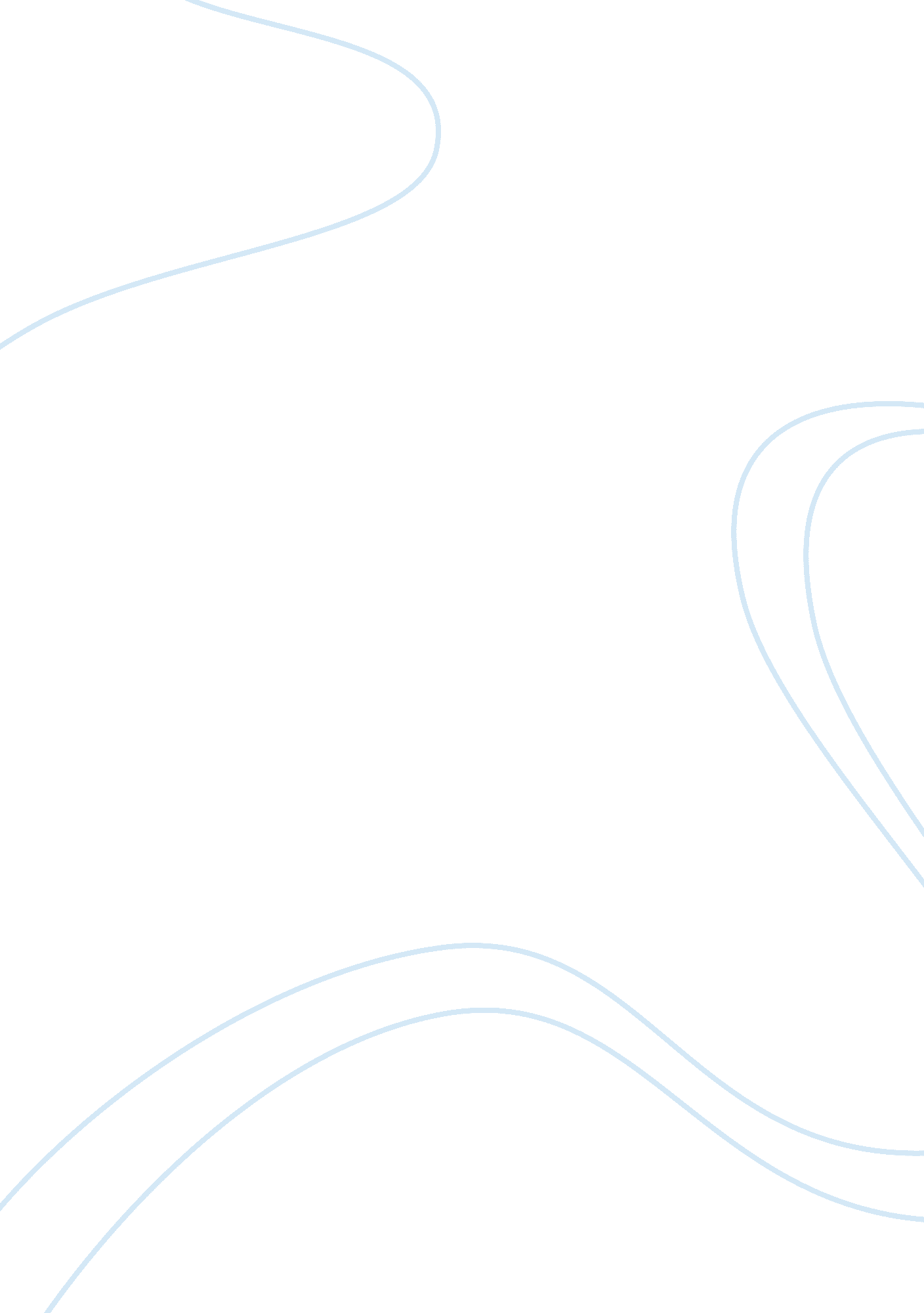 The benefits of iso international standards management essay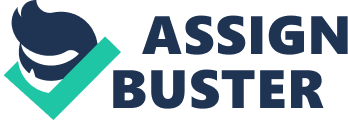 A standard is a document that provides requirements, specifications, guidelines or characteristics that can be used consistently to ensure that materials, products, processes and services are fit for their purpose. ISO has published over 19 000 International Standards that can be purchased from ISO or its members. What are the benefits of ISO International Standards? ISO International Standards ensure that products and services are safe, reliable and of good quality. For business, they are strategic tools that reduce costs by minimizing waste and errors and increasing productivity. They help companies to access new markets, level the playing field for developing countries and facilitate free and fair global trade. ISO 31000 – Risk management Risks affecting organizations can have consequences in terms of economic performance and professional reputation, as well as environmental, safety and societal outcomes. Therefore, managing risk effectively helps organizations to perform well in an environment full of uncertainty. ISO 31000: 2009 ISO 31000: 2009, Risk management – Principles and guidelines, provides principles, framework and a process for managing risk. It can be used by any organization regardless of its size, activity or sector. Using ISO 31000 can help organizations increase the likelihood of achieving objectives, improve the identification of opportunities and threats and effectively allocate and use resources for risk treatment. However, ISO 31000 cannot be used for certification purposes, but does provide guidance for internal or external audit programmes. Organizations using it can compare their risk management practices with an internationally recognised benchmark, providing sound principles for effective management and corporate governance. Related Standards A number of other standards also relate to risk management. ISO Guide 73: 2009, Risk management – Vocabulary complements ISO 31000 by providing a collection of terms and definitions relating to the management of risk. ISO/IEC 31010: 2009, Risk management – Risk assessment techniques focuses on risk assessment. Risk assessment helps decision makers understand the risks that could affect the achievement of objectives as well as the adequacy of the controls already in place.  ISO/IEC 31010: 2009 focuses on risk assessment concepts, processes and the selection of risk assessment techniques. 3 ISO 9000 – Quality management The ISO 9000 family addresses various aspects of quality management and contains some of ISO’s best known standards. The standards provide guidance and tools for companies and organizations who want to ensure that their products and services consistently meet customer’s requirements, and that quality is consistently improved. There are many standards in the ISO 9000 family, including: ISO 9001: 2008 – sets out the requirements of a quality management system ISO 9000: 2005 – covers the basic concepts and language ISO 9004: 2009 – focuses on how to make a quality management system more efficient and effective ISO 19011: 2011 – sets out guidance on internal and external audits of quality management systems. ISO 9001: 2008 ISO 9001: 2008 sets out the criteria for a quality management system and is the only standard in the family that can be certified to (although this is not a requirement). It can be used by any organization, large or small, regardless of its field of activity. In fact ISO 9001: 2008 is implemented by over one million companies and organizations in over 170 countries. Quality Management Principles The standard is based on a number of quality management principles including a strong customer focus, the motivation and implication of top management, the process approach and continual improvement. These principles are explained in more detail in the pdf Quality Management Principles. Using ISO 9001: 2008 helps ensure that customers get consistent, good quality products and services, which in turn brings many business benefits. Audits Checking that the system works is a vital part of ISO 9001: 2008. An organization must perform internal audits to check how its quality management system is working. An organization may decide to invite an independent certification body to verify that it is in conformity to the standard, but there is no requirement for this. Alternatively, it might ISO 26000 – Social responsibility Business and organizations do not operate in a vacuum. Their relationship to the society and environment in which they operate is a critical factor in their ability to continue to operate effectively. It is also increasingly being used as a measure of their overall performance. ISO 26000 provides guidance on how businesses and organizations can operate in a socially responsible way. This means acting in an ethical and transparent way that contributes to the health and welfare of society. ISO 26000: 2010 ISO 26000: 2010 provides guidance rather than requirements, so it cannot be certified to unlike some other well-known ISO standards. Instead, it helps clarify what social responsibility is, helps businesses and organizations translate principles into effective actions and shares best practices relating to social responsibility, globally. It is aimed at all types of organizations regardless of their activity, size or location. The standard was launched in 2010 following five years of negotiations between many different stakeholders across the world. Representatives from government, NGOs, industry, consumer groups and labour organizations around the world were involved in its development, which means it represents an international consensus. ISO 14000 – Environmental management The ISO 14000 family addresses various aspects of environmental management. It provides practical tools for companies and organizations looking to identify and control their environmental impact and constantly improve their environmental performance. ISO 14001: 2004 and ISO 14004: 2004 focus on environmental management systems. The other standards in the family focus on specific environmental aspects such as life cycle analysis, communication and auditing. ISO 14001: 2004 ISO 14001: 2004 sets out the criteria for an environmental management system and can be certified to. It does not state requirements for environmental performance, but maps out a framework that a company or organization can follow to set up an effective environmental management system. It can be used by any organization regardless of its activity or sector. Using ISO 14001: 2004 can provide assurance to company management and employees as well as external stakeholders that environmental impact is being measured and improved. The benefits of using ISO 14001: 2004 can include: Reduced cost of waste management Savings in consumption of energy and materials Lower distribution costs Improved corporate image among regulators, customers and the public 